Trinity Lutheran School – Janesville, MNSupply List – 2021-2022 School YearStudents are to bring their supplies with them on the first day of school*All items marked with an * should be clearly labeled with the student’s name or initials.ESV Bible will be presented to 3rd graders at worship service in September.  All new students in grades 4-8 will receive one.Luther’s Small Catechism will be given to 5th graders and to all new students in grades 6-8.PRESCHOOL1 * School Bag/Backpack (Full-size)6 – Glue Sticks1 – Elmer’s Glue, 4 oz2 – Boxes 5 oz Dixie Cups1 - Box Kleenex (175 count)1 – Pkg. Napkins1 * Set of Extra Clothes - pants,      shirt, underwear, socks in a      zip lock bag     LABEL bag AND clothes1 * Pair Tennis Shoes for P.E.       to be kept at school in cubby KINDERGARTEN1 * School Bag/Backpack  2 * Box (24) Crayola Crayons10 - Glue Sticks, small1 – Elmer’s Glue, 4 oz1 * School Scissors – Fiskars 2 – Pink Erasers, large2 * Boxes (8) Crayola Markers     “Fat” “Classic” color1 * Beach Towel 1 * Small Pillow,       no bigger than 12” x 12”1 * Pencil Box, sm. 8”x5”x2.5” 1 - Pocket Pencil Holder1 - 4-Pack Dry Erase Markers      “Fat” Black1 * Set of Extra Clothes - pants,      shirt, underwear, socks in a      zip lock bag     LABEL bag AND clothes1 – Box Kleenex (175 count)1 – Package Hand Wipes 1 - Box Ziploc Bags, Sandwich-Size1 * Headphones kept at school 1 * Pair Tennis Shoes for P.E.      to be kept at school in locker     (will not be worn outside)FIRST GRADE1 – School Bag/Backpack1 - Box (24) Crayola Crayons10 - #2 Pencils 1 - Big Eraser 6 - Pencil Erasers1 - Pencil Box, small2 - Pocket Folders1 - School Scissors - Fiskars1- Box (8) Crayola Markers     “Fat” “Classic” color1 – Box Colored Pencils1 - 4-Pack Dry Erase Markers,       “Fat” Basic Colors1 – Handheld Pencil Sharpener5 – Glue Sticks1 – Elmer’s Glue, 4 oz1 - Box Kleenex (175 count)1 – Container of Baby Wipes1 – Container of Disinfecting Wipes1 * Headphones kept at school1 - Pair Tennis Shoes for P.E.      to be kept at school in locker SECOND GRADE1 – School Bag/Backpack1 - Box (24) Crayola Crayons 1 – Box (8) of Water-Based      Crayola Markers1 - Box Colored Pencils1 – Handheld Pencil Sharpener       for colored pencils10 – #2 Pencils6 – Pencil Erasers10 – Glue Sticks1 – Elmer’s Glue1 - Pencil Pouch1 - 4-Pack Black Dry Erase Markers1 - School Scissors - Fiskars 2 – Wide Ruled Spiral Notebooks1 – 1-inch, 3-ring Binder5 – Tabs for the Binder1 – Pack 3x5 Index Cards1 – Box Kleenex (175 count)1 – Container of Disinfecting Wipes1 * Headphones kept at school 1 - Pair Tennis Shoes for P.E.      to be kept at school in locker THIRD GRADE1 – School Bag/Backpack1 - Box (24) Crayola Crayons 1 – Box (8) of Water-Based      Crayola Markers1 - Box Colored Pencils20 - #2 Pencils1 – Handheld Pencil Sharpener1 – Big Eraser OR Pencil Erasers3 - Glue Sticks2 – Elmer’s Glue, 8 oz1 - Pencil Box1 – 12” ruler4 - Pocket Folders1 – Journal Notebook1 – Scissors, Jr/Medium Size 1 – Package Wide Ruled Loose       Leaf Paper1 - 4-Pack Black Dry Erase Markers1 - Box Kleenex (175 count)1 - Box Ziploc Bags, Snack-Size1 – Container of Disinfecting Wipes1 * Headphones kept at school1 - Pair Tennis Shoes for P.E.      to be kept at school in locker FOURTH GRADE1 – School Bag/Backpack1 - Box (24) Crayola Crayons1 – Box (8) of Water-Based      Crayola Markers1 – Black Sharpie Permanent Marker20 - #2 or Mechanical Pencils1 - Box Colored Pencils1 – Big Eraser1 – Ruler (inches & centimeters)1 - Pocket Folder1 - Pair “Full” Size Scissors      (that will cut cloth)4 - Glue Sticks1 – Elmer’s Glue, 8 oz1 - Pencil Box, smallWide-Ruled Loose-Leaf paper1 - 4-Pack Dry Erase Markers,     Basic Colors, to be replaced quarterly1 * Headphones kept at school 1 – Container of Disinfecting Wipes2 - Boxes Kleenex (175 count)1 - Pair Tennis Shoes for P.E.      to be kept at school in lockerFIFTH GRADE1 – School Bag/Backpack1 - Box (24) Crayola Crayons1 – Box (8-24) of Water-Based      Crayola Markers 20 - #2 or Mechanical Pencils1 – Pack Pencil Erasers1 – Big Eraser1 - Pair “Full” Size Scissors      (that will cut cloth)1 - Elmer’s Glue, 4 oz2 - Glue Sticks2 - Black “Sharpie” Permanent      Markers1 - Ruler (inches & centimeters)1 –Set of Colored Pencils6 – Pack College Ruled Paper      (50 sheets)2 - Pocket Folders3 - Boxes Kleenex (175 count)1 – Container of Disinfecting Wipes1 * Headphones kept at school 1 * Wireless Mouse with its        * Receiver kept at school1 - Pair Tennis Shoes for P.E.      to be kept at school in locker SIXTH GRADE1 – School Bag/Backpack1 – Box (8) of Water-Based      Crayola Markers10 - #2 or Mechanical Pencils1 – Big Eraser1 – Small Set of Colored Pencils      (basic colors)1 – Glue Stick1 – White Glue, 4 oz1 – Ream 20 lb Copy Paper, 500 ct1 - Pair “Full” Size Scissors      (that will cut cloth)4 – Packs of College-Ruled      Loose Leaf Paper1 – Black “Sharpie” Permanent Marker1 – Set of Expo Markers2 – Pocket Folders1 – Container of Disinfecting Wipes1 * Headphones kept at school 1 * Wireless Mouse with its        * Receiver kept at school1 - Pair Tennis Shoes for P.E.      to be kept at school in locker SEVENTH GRADE1 – School Bag/Backpack1 – Box (8) of Water-Based      Crayola Markers10 - Red Ink Pens10 - Black or Blue Ink Pens10 - #2 Pencils1 – Small Set of Colored Pencils      (basic colors)2 – Glue Sticks1 - Ruler (inches & centimeters)     (not rubber or foldable)1 - Pair “Full” Size Scissors       (that will cut cloth) 1 – Black “Sharpie” Permanent MarkerCollege Ruled Loose Leaf Paper       or 6 spiral notebooks  3 – Reams 20 lb Copy Paper, 500 ct1 - Box Kleenex (175 count)1 * Headphones kept at school 1 * Wireless Mouse with its        * Receiver kept at school1 - Pair Tennis Shoes for P.E.      to be kept at school in locker 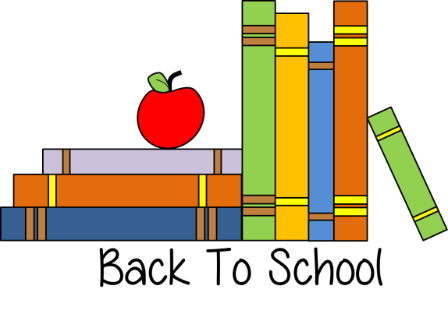 EIGHTH GRADE1 – School Bag/Backpack1 – Box (8) of Water-Based      Crayola Markers10 - Red Ink Pens10 - Black or Blue Ink Pens10 - #2 Pencils1 – Small Set of Colored Pencils      (basic colors)2 – Glue Sticks1 - Ruler (inches & centimeters)     (not rubber or foldable)1 - Pair “Full” Size Scissors      (that will cut cloth) 1 – Black “Sharpie” Permanent MarkerCollege Ruled Loose Leaf Paper       or 6 spiral notebooks  3 – Reams 20 lb Copy Paper, 500 ct1 – TI-30xa Calculator     (Texas Instruments)1 - Box Kleenex (175 count)1 * Headphones kept at school 1 * Wireless Mouse with its        * Receiver kept at school1 - Pair Tennis Shoes for P.E.      to be kept at school in locker Baby Pictures